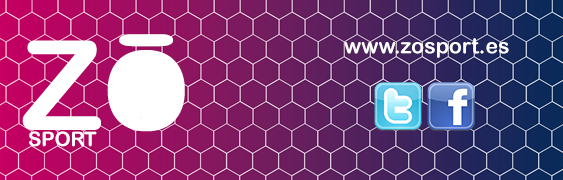 Datos PersonalesNombre y Apellidos: Trabajo:                                                                                                 C.I.F./N.I.F Domicilio: Localidad:                                                                                              Código Postal:   Provincia                                                                                                País: Teléfono:                                                                                                 Móvil:                 Email:Entidad Bancaria:  Iban:                 Entidad:	            Sucursal:	               DC:	          Cuenta: Deporte y actividades que realizas: En cumplimiento con lo dispuesto en la Ley Orgánica 15/1999, de 13 de diciembre, de Protección de Datos de Carácter Personal y su normativa de desarrollo, ponemos en conocimiento del Usuario que los datos recabados a través del formulario de recogida de datos serán incorporados a un fichero de datos de carácter personal, perteneciente a ZOSPORT Se garantiza la confidencialidad de los datos de carácter personal facilitados y el cumplimiento de toda la normativa aplicable al efecto. 